                        SZPITAL SPECJALISTYCZNY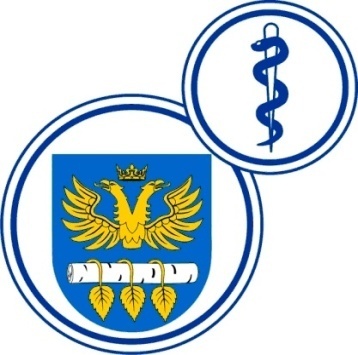 W BRZOZOWIEPODKARPACKI OŚRODEK ONKOLOGICZNYim. Ks. Bronisława MarkiewiczaADRES:  36-200  Brzozów, ul. Ks. J. Bielawskiego 18tel./fax. (013) 43 09 587www.szpital-brzozow.pl         e-mail: zampub@szpital-brzozow.pl_____________________________________________________________________________Sz.S.P.O.O. SZPiGM 3810/26/2022                                              Brzozów: 27.04.2022 r.Dotyczy postępowania o udzielenie zamówienia publicznego:dostawa odczynników wraz z dzierżawą analizatorów  Sygn. sprawy Sz.S.P.O.O. SZPiGM            3810/26/2022Zamawiający dokonuje następujących zmian specyfikacji warunków zamówienia: Wymienione niżej punkty specyfikacji warunków zamówienia otrzymują brzmienie:16. Sposób oraz termin składania i otwarcia ofert.Termin składania ofert ustala się na dzień: 02.05.2022 r. godz.10:00.Otwarcie ofert nastąpi w dniu 02.05.2022 r. o godzinie 10:30.Ponadto:Załącznik nr 1 do specyfikacji warunków zamówienia otrzymuje brzmienie:Załącznik nr 1 do SWZDane wykonawcy:Nazwa: …………………….Adres: ……………………..Tel,  ………………………..mail: ……………………….NIP ………………………..osoba do kontaktu ………………………………………..                                                             OFERTA Nawiązując do ogłoszenia o postępowaniu  nr Sz.S.P.O.O. SZPiGM 3810/26/2022 na Dzierżawa automatycznego analizatora do oznaczeń parametrów fizykochemicznych moczu i osadu moczu z cyfrową analizą elementów upostaciowionych w moczu natywnym, oferujemy wykonanie przedmiotu zamówienia na następujących warunkach:Cena łączna brutto ………………………………………………….. PLN(słownie: ………………………………………………………………….)Cena łączna netto …………………………………………………… PLN(słownie: ………………………………………………………………….)Cena łączna brutto i netto obejmuje ceny odczynników, materiałów eksploatacyjnych i dzierżawy aparatów w całym okresie obowiązywania umowy.   Czynsz dzierżawny za aparaty:Wykaz odczynników i materiałów eksploatacyjnych do oferowanych analizatorów wraz z dostawą odczynników do analizatora URISED, niezbędnych do wykonania badań w ilości określonej w opisie przedmiotu zamówienia.termin dostawy odczynników: ………… dniAnalizatory do automatycznej analizy parametrów fizykochemicznych moczu i osadu moczu z cyfrową analizą elementów upostaciowanych w moczu natywnym.1. Wymagania ogólne:Nazwa aparatuCzynsz dzierżawnymiesięczny nettoPLNPodatek VAT %Czynsz dzierżawny miesięczny brutto PLNWartość netto za 12 miesiące Wartość brutto za 12 miesiące                                                                                                   Razem:                                                                                                   Razem:                                                                                                   Razem:                                                                                                   Razem:L.p.Nazwa odczynnika lub materiału eksploatacyjnegoSzacunkowa ilość opakowań handlowychw okresie obowiązywania umowy30 000 oznaczeń(6000 – URISED)Cena jednostkowa netto1 opak.handlowegoWartość netto VAT %Wartość brutto1Materiały zużywalne2Odczynniki do analizatora wykonującego oznaczenia fizyko-chemiczne3Roztwór kontrolny: normalny i patologiczny do kontroli parametrów fizyko-chemicznych moczu4Roztwór kontrolny: normalny i patologiczny do kontroli osadów moczu.Razem        xOkreślenie parametruWymógOdpowiedź wykonawcy1Zestaw do automatycznej analizy parametrów fizykochemicznych moczu i osadu moczu z cyfrową analizą elementów upostaciowanych w moczuTAK2Fabrycznie nowyTAK3Nazwa, typ, i model urządzenia/kraj pochodzeniaPodać4Rok produkcjiPodać5Posiada dokumenty dopuszczające do użytkowania na terenie RP zgodnie z ustawą o wyrobach medycznych z dnia 20 maja 2010r.TAK6Podłączenie dwukierunkowe automatycznego analizatora do laboratoryjnego systemu informatycznego na koszt wykonawcyTAK7Wbudowany skaner kodów kreskowych do identyfikacji próbek na pokładzie analizatory dotyczy analizatorów oznaczających parametry fizykochemiczne moczu jak i osadu moczu z cyfrową analizą elementów upostaciowanych w moczuTAK8Łącznik pomiędzy modułami umożliwiający automatyczny transport i magazynowanie statywów między aparatami oraz UPS umożliwiający pracę aparatu przez okres 15 minutTAK9Automatyczna kontrola jakości QC z prezencją graficznąTAK10Możliwość wyboru jednostek pomiaru dla testów paskowych oraz dla osadu moczu (ul, w polu widzenia, w preparacie)TAK11Oprogramowanie w języku polskimTAK12Odczynniki płynne,paski oraz kontrole produkowane przez tego samego producenta,pozwalające na wykonanie 30 000analiz moczuTAK13Mocze kontrolne tego samego producenta co analizator na 3 poziomach TAK14Oddzielny podajnik do próbek citowych oraz kontroliTAK15Analizator wyposażony w monitor o parametrach fullHDTAK16Minimalna objętość próbki moczu niezbędnej do analizy-2 mlTAK17Automatyczna procedura mycia po każdym badaniuTAK18Bezpłatny serwis i gwarancja dzierżawionych analizatorów przez cały okres dzierżawy, uwzględniająca koszty instalacji ,napraw i wymiany podzespołów, okresowych przeglądów zgodnie z zaleceniami producentaTAK19Dostawca zapewni udział w międzynarodowej kontroli moczu minimum 2 razy w rokuTAK20Dostawa zastępczego aparatu o parametrach identycznych z aparatem dzierżawionym w przypadku braku możliwości usunięcia awarii w ciągu 72 godz. od zgłoszenia awariiTAK21Wykonawca zapewnia szkolenie w siedzibie zamawiającego dla pracowników laboratorium/minimum 3 dni szkolenia/TAK22Wykonawca zapewnia pełną integrację/wpięcie/ aparatów do systemu informatycznego, znajdującego się w laboratoriumTAK23Wykonawca dostarczy  książkę: ,,Medyczne Laboratorium Diagnostyczne w praktyce” K.SztefkoTAK24Czas reakcji serwisowej-24 godzinyTAK25Dostarczenie analizatorów w ciągu 21 dniTAK2. Wymagania graniczne dla modułu do analizy parametrów fizykochemicznych moczu:2. Wymagania graniczne dla modułu do analizy parametrów fizykochemicznych moczu:2. Wymagania graniczne dla modułu do analizy parametrów fizykochemicznych moczu:2. Wymagania graniczne dla modułu do analizy parametrów fizykochemicznych moczu:1Automatyczna analiza ilościowa parametrów fizykochemicznych moczu min.: pH, azotyny, krew (hemoglobina), glukoza, bilirubina, urobilinogen, ketony, leukocyty, białko (albumina), kwas askorbinowy – badane przez test paskowyTAK2Wydajność min. 200 próbek na godzinęTAK3Ciężar właściwy, kolor przejrzystość moczu oznaczane przez odpowiednie moduły analizatoraTAK4Spektrofotometr z długościami fali: 505, 530, 620, 660 nmTAK5Automatyczna funkcja nakrapiania moczu na testy paskowe Automatyczny transport testów do odczytuTAK6Osobny pomiar każdego pola paska testowegoTAK7Minimum dwa pola na pasku testowym zabezpieczone przed interferencją kwasu askorbinowegoTAK8Automatyczna analiza QC z przesłaniem danych do LISTAK9Kontrola ciekła do fizykochemicznych parametrów moczu na dwóch poziomach, pochodząca od tego samego producenta co testy paskowe i analizatorTAK10Automatyczne usuwanie zużytych paskówTAK111 opakowanie testów paskowych nie większe niż 150szt.TAK11Automatyczna kalibracja testów paskowych bez użycia kodów TAK3. Wymagania graniczne dla modułu do analizy osadu moczu:3. Wymagania graniczne dla modułu do analizy osadu moczu:3. Wymagania graniczne dla modułu do analizy osadu moczu:3. Wymagania graniczne dla modułu do analizy osadu moczu:1Automatyczna klasyfikacja parametrów, automatyczna analiza zdjęć osadu moczu pozwalająca w pełnym polu widzenia ocenić i zróżnicować: erytrocyty, leukocyty, komórki nabłonków, bakterie, drożdże, wałeczki szkliste i patologiczne, itp.TAK2Dostawca zapewni kamery mikroskopowe do zliczania elementów upostaciowanych moczuTAK3Możliwość podglądu próbek na żywo przy użyciu mikroskopu z dwoma powiększeniami LP x100 i HP x400TAK      4Analiza morfologii krwinek czerwonych; Histogramy z informacją o rozmiarze, formie i nasyceniu czerwonych krwinekTAK5Wyrażanie wyników w jednostkach umownych (ilość w polu widzenia) lub arbitralnych (ilość 1 mm3)TAK6Analiza moczu z użyciem wielokanałowej kuwety przepływowej (lub kuwet pracujących w zespole) wielorazowego użytku zainstalowanej (zainstalowanych) na pokładzie analizatoraTAK7Kuweta wielorazowa, przepływowa napełniana bezpośrednio z probówki, zapewniająca wyeliminowanie możliwość złego napełnienia kuwetyTAK8Automatyczne czyszczenie kuwety po każdym badaniuTAK9Automatyczna procedura mycia po każdym badaniuTAK10Badanie osadu moczu z wykorzystaniem moczu natywnego bez wirowaniaTAK11Zamawiający wymaga aby analizator rejestrował pola widzenia mikroskopu, różnicował i oceniał elementy osadu w polu widzenia i mm3TAK12Odczynniki płynne, paski oraz kontrole produkowane przez tego samego producenta, pozwalające na wykonanie 30 000analiz moczu. TAK13Łącznik między modułami umożliwiający automatyczny transport i magazynowanie statywów między aparatami, zabezpieczenie przed przewróceniem się statywuTAK14Analizator wyposażony w monitor o parametrach fullHDTAK